فرم شماره 1(تقاضا نامه)                                                                                                    باسمه تعالی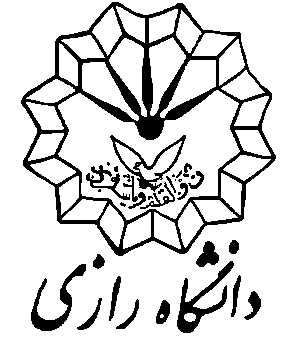               فرم درخواست ادامه تحصیل پذیرش استعدادهای درخشان  در مقطع کارشناسی ارشد برای سال تحصیلی 1404-1403 دانشگاه رازیمشخصات فرد داوطلب1- نام و نام خانوادگی:                                                                    2- نام پدر:                                   3- شماره شناسنامه:  4-شماره سریال شناسنامه:               5- محل تولد                          6- سال تولد:   ..../..../....13       7- محل صدور شناسنامه:                         8- کد ملی:  9- وضعیت نظام وظیفه:   دارای کارت پایان خدمت        معافیت تحصیلی              معافیت دائم                علت معافیت     10- وضعیت تاهل:   متاهل               مجرد   11- وضعیت شغل (در صورت شاغل بودن، آدرس دقیق محل کار به همراه شماره تلفن محل کار ذکر شود):در صورت متاهل بودن وضعیت شغلی همسر:13- رشته و گرایش تحصیلی کارشناسی:                             14- سال و نیمسال ورود:              15- دوره (روزانه/نوبت دوم):   16- فارغ التحصیل:     نیمسال ....... سال تحصیلی -- --    تعداد کل واحدهای لازم برای دانش آموختگی در رشته داوطلب: ......... واحد17-  معدل تا پایان ترم ششم :                     18- تعداد واحد گذرانده تا پایان ترم ششم:                  19- دارای رتبه تا پایان ترم ششم:                          20- تعداد هم ورودیها با توجه به سال ورود:                  معدل کل فارغ التحصیلی (در صورت دانش آموختگی):                                21- رشته و گرایش مورد تقاضا:  رشته:....................... گرایش ( براساس اولویتهای دانشجو): 1-................................... 2-.................................3- ......................4- ..................................  5-................................آدرس محل سکونت داوطلب:استان:                                       شهرستان:                                             روستای:خیابان:                                     کوی:                                                            پلاک:                                 کد پستی:نشانی پست الکترونیکی) E-mail): شماره تلفن منزل با کد شهرستان:                                                                    شماره تلفن همراه داوطلب : (ذکر شماره همراه داوطلب الزامی است)محل  الصاق عکس(الصاق عکس ضروری است)